РЕЖИМ РАБОТЫ ШКОЛЬНОЙ СТОЛОВОЙРЕЖИМ РАБОТЫ БИБЛИОТЕКИРЕЖИМ РАБОТЫ МЕДИЦИНСКОГО КАБИНЕТАРЕЖИМ РАБОТЫ ПЕДАГОГА – ПСИХОЛОГАРЕЖИМ РАБОТЫ БУХГАЛТЕРИИ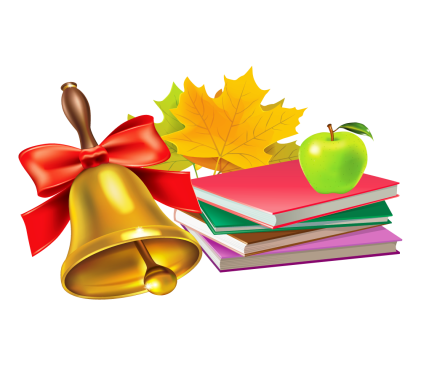 РЕЖИМ РАБОТЫ МБОУ «ШКОЛА № 90» 2023-2024 учебный годРЕЖИМ РАБОТЫ МБОУ «ШКОЛА № 90» 2023-2024 учебный годНАЧАЛО РАБОТЫ07.3007.30ОКОНЧАНИЕ РАБОТЫ19.0019.00ПОНЕДЕЛЬНИК-ежедневно8.00-14.00ЗАВЕДУЮЩИЙ ПРОИЗВОДСТВОМСверчкова Марина СтаниславовнаПЯТНИЦАежедневно8.00-14.00ЗАВЕДУЮЩИЙ ПРОИЗВОДСТВОМСверчкова Марина СтаниславовнаПОНЕДЕЛЬНИК-ежедневно9.00-15.00ПЕДАГОГ - БИБЛИОТЕКАРЬКристостурова Ирина ГригорьевнаПЯТНИЦАежедневно9.00-15.00ПЕДАГОГ - БИБЛИОТЕКАРЬКристостурова Ирина ГригорьевнаПОНЕДЕЛЬНИК-ежедневно7.00-14.00ВРАЧПоркшеян Мария МилиевнаПЯТНИЦАежедневно7.00-14.00ВРАЧПоркшеян Мария МилиевнаПОНЕДЕЛЬНИК-Ежедневно9.00-13.00ПЕДАГОГ-ПСИХОЛОГСосидко Виктория КонстантиновнаПЯТНИЦАЕжедневно9.00-13.00ПЕДАГОГ-ПСИХОЛОГСосидко Виктория КонстантиновнаПОНЕДЕЛЬНИК-ежедневно9.00-18.00ГЛАВНЫЙ БУХГАЛТЕРЧубкова Раиса АхметовнаПЯТНИЦАежедневно9.00-18.00ГЛАВНЫЙ БУХГАЛТЕРЧубкова Раиса Ахметовна